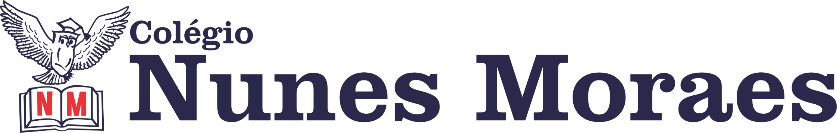 AGENDA DIÁRIA 3º ANO,07 DE ABRIL1ª AULA: PORTUGUÊSCapítulo 6: Anunciar é a alma do negócio.      Págs.: 22 a 25.Objetos de conhecimento: Anúncio publicitário.Aprendizagens essenciais: Planejar e produzir anúncio publicitário, recorrendo ao uso de recursos expressivos e persuasivos, com o propósito de atingir a finalidade comunicativa do gênero.Atividades propostas: Você escreve – Anúncio publicitário p.22 a 25.Atividade para casa: Você escreve p.25, questão 7.2ª AULA: INGLÊS3ª AULA: PORTUGUÊS.Capítulo 6: Anunciar é a alma do negócio.      Págs.: 19 e 20.Objetos de conhecimento: Adjetivo.Aprendizagens essenciais: Identificar adjetivos em textos, reconhecendo-os como palavras que atribuem características ao substantivo.Atividades propostas: Compreendendo a língua – Adjetivos p.19 e 20.4ª AULA:AVALIAÇÃO DE MATEMÁTICA.Bons estudos e uma ótima quinta-feira!